A.S Trans & Queer Commission Minute/Action SummaryAssociated Students: October 15, 2020 @ 5:00pm : ZoomMinutes/Actions recorded by: Stephanie BarrowsCALL TO ORDER: 5:06 PM by Moos/Maya, Pride Co-ChairsA. MEETING BUSINESS 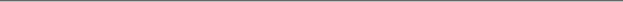 A-1.        Roll CallA-2.        Acceptance of Excused AbsencesMOTION/SECOND: 	Motion to accept excused absences and late arrivals.ACTION: Vote: Consent to APPROVE.B. PUBLIC FORUMa. Announcements/Information/IntroductionsAnnouncements Introductionsb.     Testimony for items on today’s agenda (out of order)c.     Appreciations/Concernsd.     Request(s) to have item added to today’s agendaC. REPORTS Brief reports on matters relevant to the BCU and matters of general interest to the public in attendance. (Note speakers’ names and affiliation; bullet list of topics. There should not be any motions.)C-1.         Advisor’s ReportC-2.         Chair Report(s)C-3.         Commissioner/Coordinator Report(s)D.    ACCEPTANCE of AGENDA/CHANGES to AGENDAThe Chair may, with members’ consent, add items to the agenda for consideration at the current meeting if they meet one of the following criteria:a) Emergency Situation -- the issue falls within ten days from this meeting.b) Deadline -- if the issue arose after the agenda deadline and must be acted on before the next scheduled meeting.MOTION/SECOND: Motion to accept agenda changesACTION: Vote: Consent to APPROVE.E.     ACTION ITEMS E-1 New BusinessMOTION/SECOND		Motion toACTION: VOTE: 	Consent to APPROVEAdditional approval required:	YES SENATEMOTION/SECOND		Motion toACTION: VOTE: 	Consent to APPROVEAdditional approval required:	YES SENATEMOTION/SECOND		Motion toACTION: VOTE: 	Consent to APPROVEAdditional approval required:	YES SENATEF.    DISCUSSION ITEMSF-1. _	Brief description & dates item continued from (if applicable)Note speakers’ names and affiliation; bullet list of topics/suggestions/ideas. No motions unless administrative such as creating a committee, giving direction, or placing on a future agenda….Ideas for pride weekSuggestions[Kai:] Organizing an online/zoom ballCategories: face, runway, body, bizarreOpen to students, grad students and facultyDrag bingoPride traditionally done: second week of spring quarterChange date possibly for more accessibilityTo be decided at a later date.G.    REMARKSNote speakers’ names and affiliation; bullet list of topics. No motions.H. ADJOURNMENTMOTION/SECOND to ADJOURN: 	ACTION: Vote: Consent APPROVEVote Taken: X:XX PMNameNote: absent (excused/not excused)arrived late (time)departed early (time)proxy (full name)NameNote:absent (excused/not excused)arrived late (time)departed early (time)proxy (full name)Ethan MoosPresent Christopher PantinAbsentSubastian MayaPresentJack EdmondAbsentAlex HolranAbsentAnusikha HalderAbsentEmily ZomoroudiPresentKaiduo WangPresentStephanie BarrowsPresentLine ItemRequestQComm FundingTOTAL:Line ItemRequestQComm FundingTOTAL:Line ItemRequestQComm FundingTOTAL: